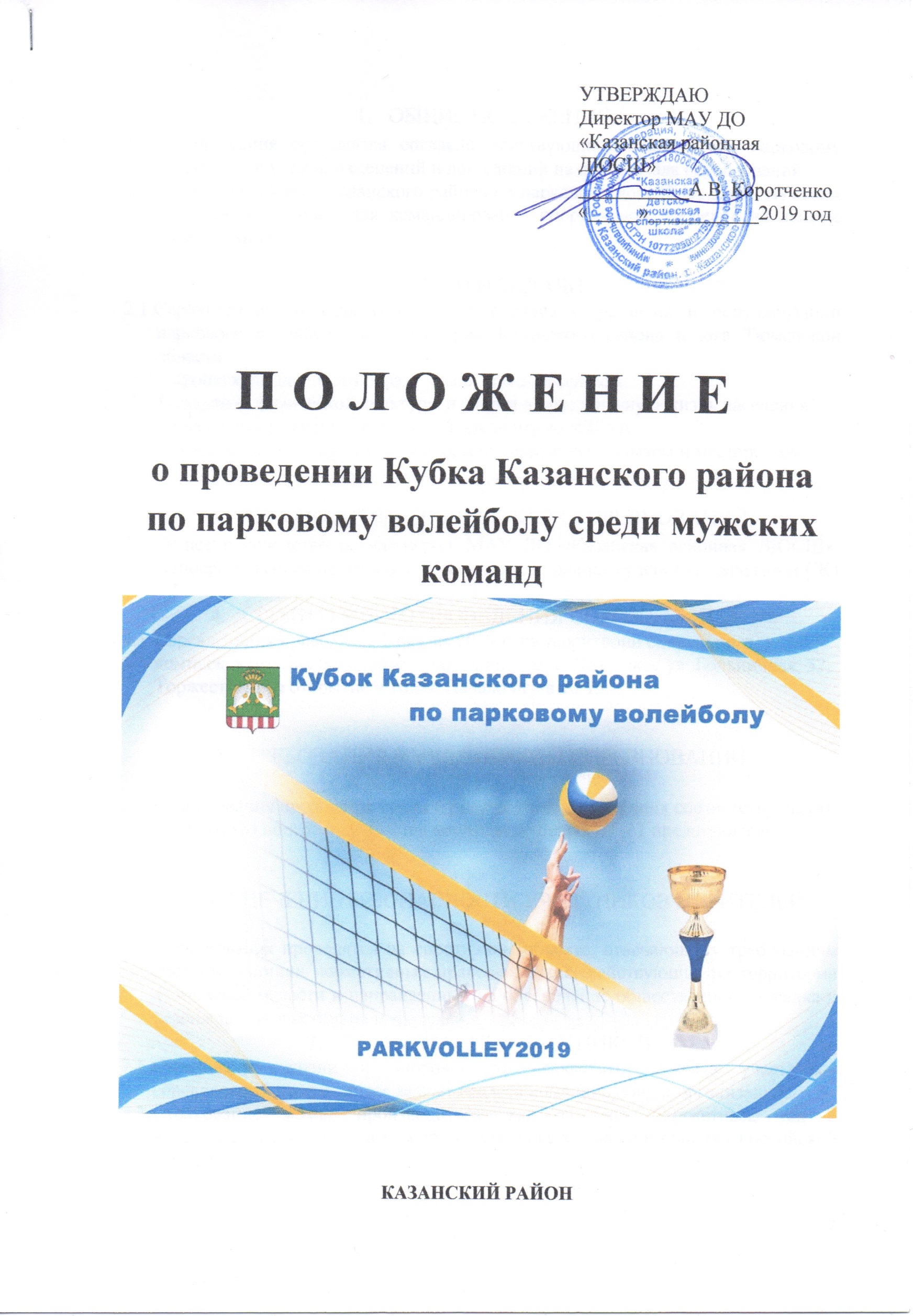 ОБЩИЕ ПОЛОЖЕНИЯ Соревнования проводятся согласно действующим правилам по парковому волейболу  с учётом изменений и дополнений на день начала соревнований. Положение о Кубке Казанского района по парковому волейболу среди мужских команд является основанием для командирования спортсменов, тренеров на данные соревнования.ЦЕЛИ И ЗАДАЧИ 2.1. Соревнования проводятся с целью внедрения, развития и популяризации  паркового волейбола на территории Казанского района и юга Тюменской области. 2.2.  Пропаганда здорового образа жизни среди населения; 2.3. Внедрение физической культуры и спорта в повседневную жизнь населения; 2.4. Определение лучших игроков по парковому волейболу.  2.5. Укрепление спортивных связей, обмен спортивным опытом и мастерством.РУКОВОДСТВО ПРОВЕДЕНИЕМ СОРЕВНОВАНИЙ.Общее руководство осуществляет МАУ ДО «Казанская районная ДЮСШ». Непосредственное проведение осуществляет Главная судейская коллегия (ГСК). Главный судья - Эртман Егор Николаевич.СРОКИ И МЕСТО ПРОВЕДЕНИЯ СОРЕВНОВАНИЙ.Соревнования проводятся 29 июня 2019 г. на территории спортивного комплекса (открытая волейбольная площадка) с. Казанское ул. Больничная, 52. Торжественное открытие в 10:00. Начало игр в 10:15.ТРЕБОВАНИЯ К УЧАСТНИКАМ СОРЕВНОВАНИЙИ УСЛОВИЯ ИХ ДОПУСКАСоревнования проводятся среди мужских команд, имеющих соответствующую спортивную подготовку. Состав команды до 6  игроков и 1 представитель. ОБЕСПЕЧЕНИЕ БЕЗОПАСНОСТИ УЧАСТНИКОВ И ЗРИТЕЛЕЙСоревнования проводятся на спортивном объекте, отвечающему требованиям соответствующих нормативных правовых актов, действующих на территории Тюменской области и направленных на обеспечение общественного порядка и безопасности участников и зрителей.СТРАХОВАНИЕ УЧАСТНИКОВСтрахование жизни и здоровья от несчастных случаев участников соревнований производится за счёт средств командирующих организаций.Страхование может производиться, как за счёт бюджетных, так и внебюджетных средств, в рамках действующего законодательства Российской Федерации.УСЛОВИЯ ПРОВЕДЕНИЯ СОРЕВНОВАНИЙ И ПОДВЕДЕНИЯ ИТОГОВСистема проведения соревнований определяется на заседании судейской коллегии совместно с представителями команд, и зависит от числа прибывших команд.Формат игры 4 на 4 человека. Размер площадки 8 на 16 метров. Высота сетки 243 сантиметра. Игра продолжается до двух выигранных партий, до 21 очка с преимуществом минимум 2 очка. Третья партия до 15 очков с преимуществом минимум 2 очка.  Смена площадок после каждых семи розыгрышей. Количество замен в партии не более 4. Расстановка игроков не судится, но соблюдается очередность подачи.За победу в игре команде начисляется 2 очка за поражение 1 очко.В случае равенства очков у двух и более команд места определяются последовательно:а) по количеству побед во всех играх. б) по соотношению партий в играх между ними;в) по соотношению мячей в играх между ними;Если при распределении мест между участниками, имеющими равные показатели, по одному из вышеуказанных пунктов определилось место одного или нескольких участников, а другие вновь имеют одинаковые показатели, то места между ними снова определяются последовательно по пунктам «а, б, в».НАГРАЖДЕНИЕКоманда, занявшая I место,  награждается Кубком, грамотой I степени, медалями. Команды, занявшие 2-е 3-е места, награждаются грамотой, медалями соответствующих степеней.Все команды награждаются памятными вымпелами.ПОРЯДОК И СРОКИ ПОДАЧИ ЗАЯВОКПредварительные заявки на участие в соревнованиях направляются на эл. адрес: kazanka_sport@mail.ru или по тел. 89526743915 Эртман Егор Николаевич, не позднее, чем за 3 дня до начала соревнований. В главную судейскую коллегию до определения системы проведения и жеребьевки подается:- именной заявочный лист (Приложение1), заверенный врачом и руководителем командирующей организации.ФИНАНСОВЫЕ УСЛОВИЯРасходы, связанные с организацией и проведением соревнований (награждение победителей и призеров соревнований, оплата медицинского персонала, обслуживание и прочее) несет МАУ ДО «Казанская районная ДЮСШ»Расходы, связанные с проездом, питанием,  страхованием осуществляют командирующие организации.Приложение № 1ЗАЯВОЧНЫЙ  ЛИСТ на участие в Кубке Казанского района по парковому волейболу среди мужских командОт команды ______________________________________________________________ Руководитель организации - _____________________________             (расшифровка подписи)       м.п.К соревнованиям допущено _______(_____)чел.  Врач__________________________(расшифровка подписи) м.п.Представитель команды - _________________________№ п./п. Ф.И.О. (полностью) число, месяц, год рожд. спорт.разряд Виза врача 1 23456